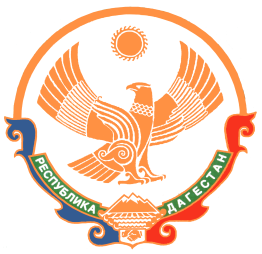 Муниципальное казенное общеобразовательное учреждение администрации МР «Гергебильский район» «Хвартикунинская средняя общеобразовательная школа»   368258, с. Хвартикуни                                                                                                  Гергебильского района                                                                                           «07» апрель  2020г.                                                                          № 107Приказ «о переходе на дистанционное обучение»В соответствии  Указа Президента Российской Федерации от 2 апреля 2020 г. №239 Указом Главы Республики Дагестан от 6 апреля 2020г. №27 «О внесении изменений в Указ Главы Республики Дагестан от 18 марта 2020 г.  №17  «Об организации мероприятий по профилактике новой корона вирусной инфекции (2019-nCoV)» с целью недопущения распространения инфекционного заболеванияПРИКАЗЫВАЮ:Зам. директора по УВР Иманшапиевой Х. С. организовать обучение по основным образовательным программам начального общего, основного общего и среднего общего образования с помощью дистанционных технологий с 06  апреля 2020;Ознакомить учащихся  и их родителей (законных представителей) об организации обучения с помощью дистанционных технологий и условий такого обучения всеми имеющимися средствами связи, включая родительские чаты.Проконтролировать внесение изменений в рабочие программы основных образовательных программ начального общего, основного общего и среднего общего образования в части закрепления обучения с помощью дистанционных технологий.Назначить ответственными за организацию обучения с помощью дистанционных технологий согласно приложению.Методисту  ИКТ Сагитовой П. М.  разместить данный приказ на официальном сайте МКОУ «Хвартикунинская СОШ»   в срок до 08 апреля  2020.Контроль исполнения приказа оставляю за собой.      Директор МКОУ      «Хвартикунинская СОШ»    ____________ /У. М. Мазгарова/